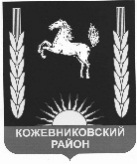 АДМИНИСТРАЦИЯ КОЖЕВНИКОВСКОГО РАЙОНАПОСТАНОВЛЕНИЕ            14.01.2019г.                                                                            № 11                                                                                                                                                         с. Кожевниково Кожевниковского района Томской областиО внесении изменений в постановление Администрации Кожевниковского района от 03.11.2016 № 613 «О межведомственной комиссии по профилактике правонарушений муниципального образования Кожевниковский район»В  связи с кадровыми изменениями,ПОСТАНОВЛЯЮ:1.  Внести  изменения в постановление Администрации Кожевниковского района от 03.11.2016 № 613 «О межведомственной комиссии по профилактике правонарушений муниципального образования Кожевниковский район» изложив приложение № 3 в новой редакции согласно приложению к  настоящему постановлению.2. Разместить настоящее постановление на официальном сайте органов местного самоуправления Кожевниковского района.3.  Настоящее постановление  вступает в силу с даты его подписания.4. Контроль за исполнением настоящего постановления возложить на заместителя Главы Кожевниковского района по жилищно-коммунальному хозяйству, строительству, общественной безопасности Вакурина В.И.Составмежведомственной комиссии по профилактике правонарушениймуниципального образования Кожевниковский районПриложение к постановлению АдминистрацииКожевниковского районаот 14.01.2019г. № 11                                            Приложение  № 3 к постановлению Администрации                                                    Кожевниковского района                                                     от 03.11.2016г. № 613№ п/пФИОДолжность1.Емельянов Александр МихайловичГлава Кожевниковского района, председатель комиссии2.Вакурин Владимир ИвановичЗаместитель Главы Кожевниковского района по жилищно-коммунальному хозяйству, строительству, общественной безопасности, заместитель председателя комиссии3.Жулина Регина АлексеевнаВедущий специалист – ответственный секретарь Административной комиссии Администрации Кожевниковского района, секретарь комиссии ЧЛЕНЫ КОМИССИИ:ЧЛЕНЫ КОМИССИИ:ЧЛЕНЫ КОМИССИИ:4.Адаменко Ольга Анатольевна Председатель постоянной комиссии по социальным вопросам при Думе Кожевниковского район (по согласованию) 5.Акимов Игорь Эдуардович Директор ОГКУ «Центр социальной защиты населения Кожевниковского района» (по согласованию)6.Бирюкова Ирина АнатольевнаУправляющий делами Администрации  Кожевниковского района, председатель КДН и ЗП7.Вакурина Людмила ГеннадьевнаНачальник ОГКУ «Центр занятости населения» (по согласованию) 8.Гарагуля Наталья ЛеонидовнаГлавный специалист - ответственный секретарь комиссии по делам несовершеннолетних и защите их прав Администрации Кожевниковского района9.Грибовская Виктория ВладимировнаНачальник отдела опеки и попечительства Администрации Кожевниковского района10.Емельянова Татьяна АнатольевнаНачальник отдела экономического анализа и прогнозирования Администрации Кожевниковского раойна11.Минькова Наталья АлександровнаНачальник Кожевниковского МФ ФКУ УИИ УФСИН России по Томской области (по согласованию)12.Таскаев Алексей АлександровичВрио начальника ОМВД России по Кожевниковскому району, начальник полиции (по согласованию)13.Тараненко Владимир ВикторовичВрач нарколог ОГБУЗ «Кожевниковская РБ» (по согласованию)14.Ткаченко Геннадий НиколаевичНачальник отдела по культуре, спорту, молодежной политике и связям с общественностью Администрации Кожевниковского района15Царева Марина АнатольевнаНачальник отдела образования Администрации Кожевниковского района